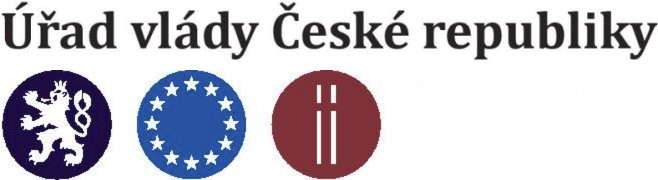 ZÁVĚREČNÁ ZPRÁVAo realizaci projektu a vyúčtování neinvestiční dotaceprogramu Úřadu vlády České republikyPodpora kapacit celostátních mezioborových sítí nestátních neziskových organizacípro rok 2017Název příjemce dotace:	Sídlo:	Okres, kraj:	Název projektu:	Rozpočet dotace:	 KčCelkový rozpočet:	 KčPřílohy:Kopie účetní sestavy zvlášť k projektu a zvlášť k dotaci dokládající řádné zaúčtování nákladů jednotlivých položek finančních prostředků, včetně součtů analytických účtůPříloha č. 3 vyhlášky o finančním vypořádání č. 367/2015 Sb.Identifikační údaje realizátora projektuNázev organizaceAdresaIČ organizaceStatutární zástupce/zástupkyněOsnova/realizace projektuDetaily realizaceStručné shrnutí cílů projektuRealizované aktivityZhodnocení dosažení cílů, naplnění povinných indikátorůZměny během realizaceProblémy při realizaciDalší informace k realizaci projektuVydání publikací nebo jiných tištěných materiálůSemináře a konferenceFinanční částVyúčtování dotace dle zdrojůRozpočet projektu - vyúčtováníCelkové vyúčtování dotace (vratka)Nevyčerpané finanční prostředky ve výši                               Kč a) byly vráceny na účet ÚV ČR dne:                                   (zároveň přiložte kopii výpisu z účtu)b) budou vráceny nejpozději do 15. února 2018 (nutno zaslat avízo o uskutečněné platbě)V                                         dne                               ……………………………………………………………………………podpis příjemce dotace (statutární zástupce organizace), razítko 1.2.1. Název ulice1.2.1. Název ulice1.2.2. Číslo popisné1.2.3. Číslo orientační1.2.4. Část obce1.2.5. Obec1.2.5. Obec1.2.6. PSČ2.1.1. Termín zahájení projektu2.1.2. Termín ukončení projektu2.1.3. Místo realizace projektu2.1.3. Místo realizace projektuPřijaté finanční prostředky od:Přidělené finanční prostředky (Kč)Skutečně čerpané finanční prostředky (Kč)Sekce pro lidská práva Úřadu vlády ČRMPSVÚřady práceMŠMTMZMVMSOstatní rezorty státní správySTÁTNÍ ROZPOČET CELKEMKrajMagistrátObecÚZEMNÍ ROZPOČTY CELKEMProstředky EUZahraniční granty mimo EU (EHP/Norsko, USA...)ZAHRANIČNÍ ZDROJE CELKEMPříjmy od klientůČlenské příspěvkyVLASTNÍ ZDROJE CELKEMFondy zdravotních pojišťovenNadace zahraniční i tuzemskéSbírkySponzorské daryOstatní (příp. uveďte)OSTATNÍ ZDROJE CELKEMCELKOVÉ NÁKLADY NA REALIZACI PROJEKTU% účast ÚV ČR na projektu:% účast státního rozpočtu na projektu:Nákladová položkaCelkové náklady (Kč)Čerpáno z dotace ÚV ČR (Kč)Specifikace rozpočtuVybavení DDHM do 40 tis. KčOstatní materiál1.1. MATERIÁL CELKEMEnergie1.2. ENERGIE CELKEMOpravy a udržování1.3. OPRAVY A UDRŽOVÁNÍ CELKEMCestovné tuzemskéCestovné zahraniční1.4. CESTOVNÉ CELKEMTelekomunikace a spojeNájemnéŠkolení a kurzyPořízení DDNM do 60 tis. KčOstatní služby1.5. OSTATNÍ SLUŽBY CELKEMHrubé mzdy/platyOON (DPČ/DPP)Zákonné odvodyOstatní sociální náklady1.6. OSOBNÍ NÁKLADY CELKEMNÁKLADY CELKEMPodíl dotace (v %):Podíl dotace (v %):Poskytnutá dotace na základě rozhodnutí(               % zcelkového rozpočtu)Skutečně čerpané prostředky poskytnuté dotaceRozdíl - vratka poskytnuté dotace na základě čerpání dotaceSkutečné celkové náklady projektuSkutečné procentoVratka dotace při nedodržení procentní spoluúčastiCelková vratka dotace